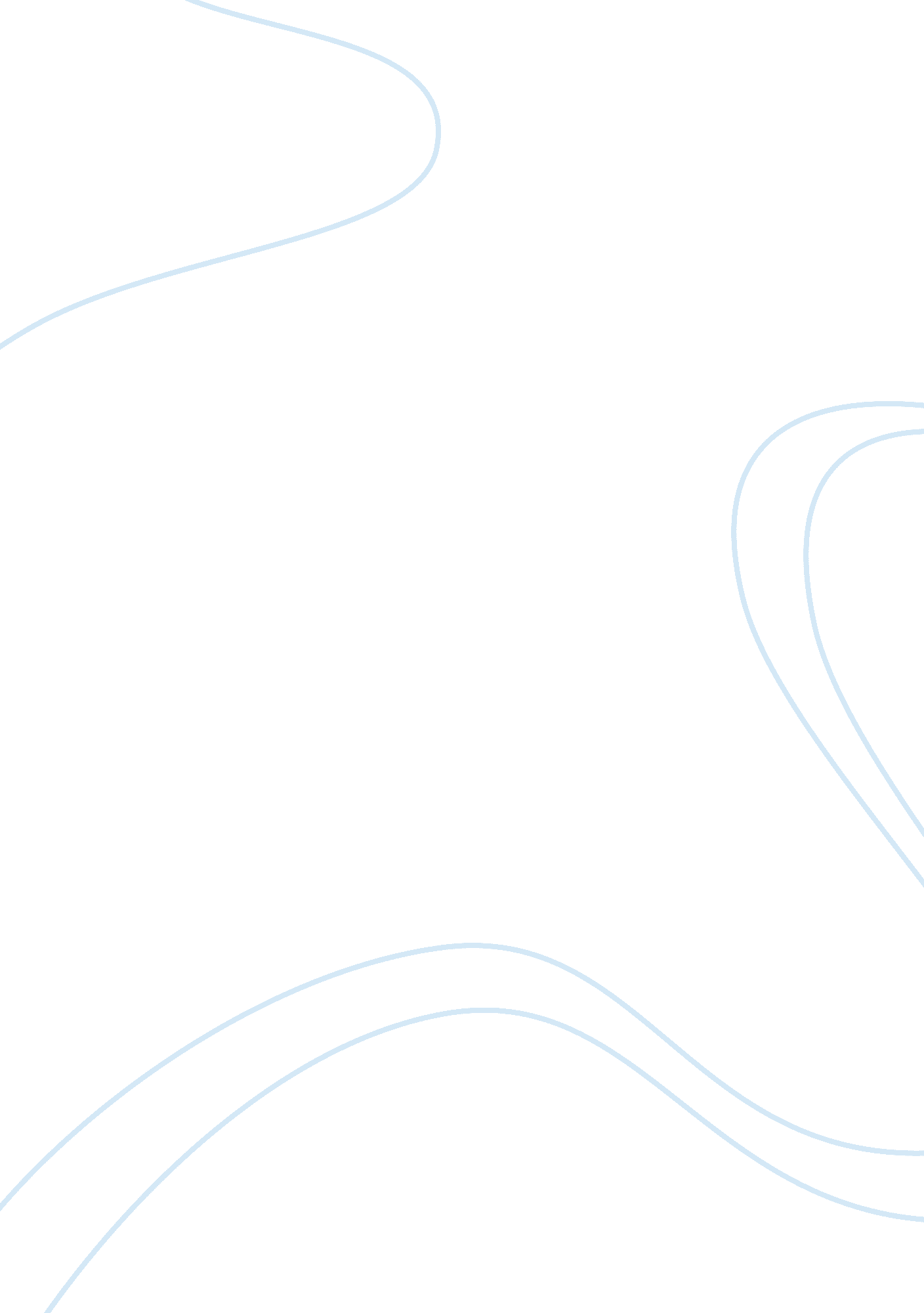 Homosexuality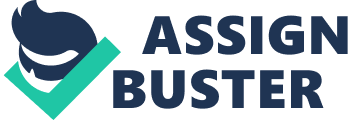 Homosexuality Homosexuality is growing across the world day by day. Earlier, people were reluctant in declaring that they are homosexuals. But, now people are ready to reveal their homosexual behaviors publicly because of the increased acceptance of homosexuality in our society. In any case, the reason for homosexuality is a highly debated topic. Some people believe that genetic factors are prominent in homosexuality whereas others argue that environment makes a person homosexual. This paper analyses both the genetic and environmental factors involved in homosexuality. One study revealed that “ if one identical twin was gay, the other was also gay 50% of the time. If they were fraternal twins, they were both gay 22% of the time. And if one was adopted, the chances fell to 11%” (Dr. Starr). Ciani et al (n. d) also have pointed out that “ homosexuals have more maternal than paternal male homosexual relatives”. The above statistics and conclusions clearly point towards genetic factors involved in homosexuality. Even though the percentage has slight differences, both identical twins and fraternal twins shows the tendency of becoming homosexuals if they genetic elements of homosexuality. The possibility of existence of homosexuality gene is widely discussed at present. “ Although biologists are still far from answering this question, scattered evidence for a possible gene influencing sexual orientation has recently encouraged scientists to map out a guide to future research” (Is there a homosexuality gene?). Even though, such a gene has not been discovered yet, many of the biologists are confident of identifying such a gene which will answer all the questions related to the reasons of homosexuality. “ Writing in the scientific journal Archives of Sexual Behavior, researchers from Queen Mary's School of Biological and Chemical Sciences, and Karolinska Institutet in Stockholm report that genetics and environmental factors are important determinants of homosexual behavior” (Homosexual behavior due to genetics and environmental factors). Homosexuality is common in military. This is not because of genetic factors, but because of the environmental factors. Soldiers are not getting any opportunities for heterosexual activities and they will rely on homosexuality for relieving their sexual energy. Sexual activities are not only a biological need, but also a psychological need. If not relived properly, sexual energy can create immense problems to the living things. So, all the living things will compel to engage in sexual activities to satisfy their biological and psychological need. Males staying in the company of other males may compel to engage in homosexual activities. Same way females living in the company of other females may opt for homosexuality rather than heterosexuality. “ D. F. Swaab in 1990, found in his post-mortem examination of homosexual males' brains that a portion of the hypothalamus of the brain was structurally different than a heterosexual brain” (Johnson). Brain controls all the physical and mental activities of human being. The structural differences of brain answer the question why two individuals behave differently when faces same stimulus. In other words, apart from genetic and environmental factors, biological factors can also cause homosexuality. To conclude, homosexuality is caused by genetic, environmental and biological factors. Works Cited 1. Ciani, Camperio A., Corna F and Capiluppi C. “ Evidence for Maternally Inherited Factors Favouring Male Homosexuality and Promoting Female Fecundity” Web. 30 March 2011. 2. Dr. Starr, Barry. “ Ask a Geneticist”. 2004. Web. 30 March 2011. 3. Homosexual Behavior due to Genetics and Environmental Factors”. 2008. Web. 30 March 2011. 4. “ Is There a Homosexuality Gene?. 2006. Web. 30 March 2011. 5. Johnson, Ryan D. “ Homosexuality: Nature or Nurture”. 2003. Web. 30 March 2011. 